?АРАР                                                                                               РЕШЕНИЕ 10 февраль   2017 й.                         № 71                         10 февраля 2017 г.О внесении изменений в решение Совета сельского поселения Ишмурзинский сельсовет муниципального района Баймакский районРеспублики Башкортостан от 21 ноября 2014 года № 124«Об установлении земельного налога»	В соответствии с главой 31 Налогового кодекса Российской Федерации  Совет сельского поселения Ишмурзинский сельсовет муниципального района Баймакский район Республики Башкортостан решил:1. Пункт 4 решения Совета сельского поселения Ишмурзинский сельсовет муниципального района Баймакский район Республики Башкортостан от 21 ноября 2014  № 124 «Об установлении земельного налога» изложить в следующей редакции:Освободить от уплаты земельного налога следующие категории налогоплательщиков:1) Герои Советского Союза и Герои Российской Федерации, а также лица, награжденные орденом Славы трех степеней;2) инвалиды I и II групп инвалидности;3) инвалиды с детства;4) участники гражданской войны, Великой Отечественной войны, других боевых операций по защите СССР из числа военнослужащих, проходивших службу в воинских частях, штабах и учреждениях, входивших в состав действующей армии, и бывших партизан, а также ветераны боевых действий;5)ветеранов труда в соответствии со ст. 7 Закона РБ от 13.10. 1994 года, ст. 7 ФЗ № 5-ФЗ от 12.01.1995 г. «О ветеранах»2. Пункт 5 решения Совета сельского поселения Ишмурзинский сельсовет муниципального района Баймакский район Республики Башкортостан от 21 ноября 2014  № 124 «Об установлении земельного налога» исключить.3. Настоящее решение регулирует отношения, возникшие с 1 января 2016 года.4. Обнародовать настоящее решение на информационном стенде Администрации сельского поселения Ишмурзинский сельсовет муниципального района Баймакский район Республики Башкортостан по адресу: РБ, Баймакский район, с.Ишмурзино, ул.С.Игишева, 28 и на официальном сайте сельского поселения Ишмурзинский сельсовет муниципального района Баймакский район Республики Башкортостан.Глава сельского поселенияИшмурзинский сельсоветмуниципального районаБаймакский районРеспублики Башкортостан                                  Р.М. ИскужинБАШ?ОРТОСТАН РЕСПУБЛИКА№ЫБАЙМА? РАЙОНЫМУНИЦИПАЛЬ РАЙОНЫНЫ*ИШМЫР:А  АУЫЛ  СОВЕТЫАУЫЛ БИЛ»М»№ЕСОВЕТЫ453655, Байма7 районы,Ишмыр6а  ауылы, C.Игишев урамы,28Тел. 8(34751) 4-26-38ishmur-sp@yandex.ru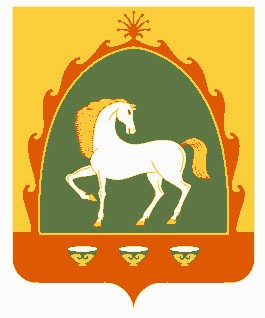 СОВЕТСЕЛЬСКОГО ПОСЕЛЕНИЯИШМУРЗИНСКИЙ  СЕЛЬСОВЕТМУНИЦИПАЛЬНОГО РАЙОНАБАЙМАКСКИЙ РАЙОНРЕСПУБЛИКА БАШКОРТОСТАН453655, Баймакский  район,с.Ишмурзино, ул.С.Игишева,28Тел. 8(34751) 4-26-38ishmur-sp@yandex.ruИНН 0254010235    КПП 025401001     ОГРН 1060254005680ИНН 0254010235    КПП 025401001     ОГРН 1060254005680ИНН 0254010235    КПП 025401001     ОГРН 1060254005680